Termination Letter for AttendanceFrom,Edward Nieves 928-3313 Vel Av.Idaho Falls Rhode Island 37232 (802) 668-824017-01-2014To,Margaret Joseph508 3919 Gravida St.Tamuning Washington 55797 Subject:Dear Margaret Joseph,This letter is to inform you that your employment has been terminated by our organization because of your irregularity. This decision was made by all the senior members of the board unanimously. As per the rules and regulations of the company, you have been taking too many holidays which is not acceptable.Too many leaves without proper notice and continuation of that even after frequent notices and warnings resulted into this termination. You are a person of great capability. We wish you a bright future.Your final paycheck is included with the letter. For further queries contact [name] in HR at [phone number and email].Regards, Signature Edward Nieves Your Position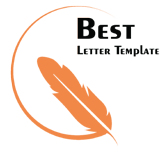 